Муниципальное общеобразовательное учреждение«Тоншаевская вечерняя (сменная) школа»Отчёт   о мерах   по предупреждению детского дорожно - транспортного травматизма за 2016 -2017 учебный годТоншаево -2017План работы  по предупреждению детского дорожно - транспортного травматизма на 2016 -2017 учебный годМуниципального общеобразовательного учреждения«Тоншаевская вечерняя (сменная) школа»В целях снижения дорожно-транспортного травматизма ежегодно в Муниципальном общеобразовательном учреждении  «Тоншаевская вечерняя (сменная)  школа»  проводится профилактическая работа по безопасности дорожного движения, которое включает в себя: составление плана работы по предупреждению детского дорожно-транспортного травматизмапроведение конкурсов, викторин по правилам дорожного движения, проведение родительских собраний по данному направлению;встреча с работниками ГИБДД Отделения МВД России по Тоншаевскому району; участие в  конкурсах и  мероприятиях В 2016-2017 учебном году работа по профилактике безопасности дорожного движения началась с 1 сентября. В мероприятиях приняли активное участие учителя и  учащиеся 10 – 12 классов.                                                                                           О. А. Солоницына  обновила паспорт безопасности.                                    Жукова М.В. и Окунева Н.А. обновили  стенд «Дорожная безопасность».                                                                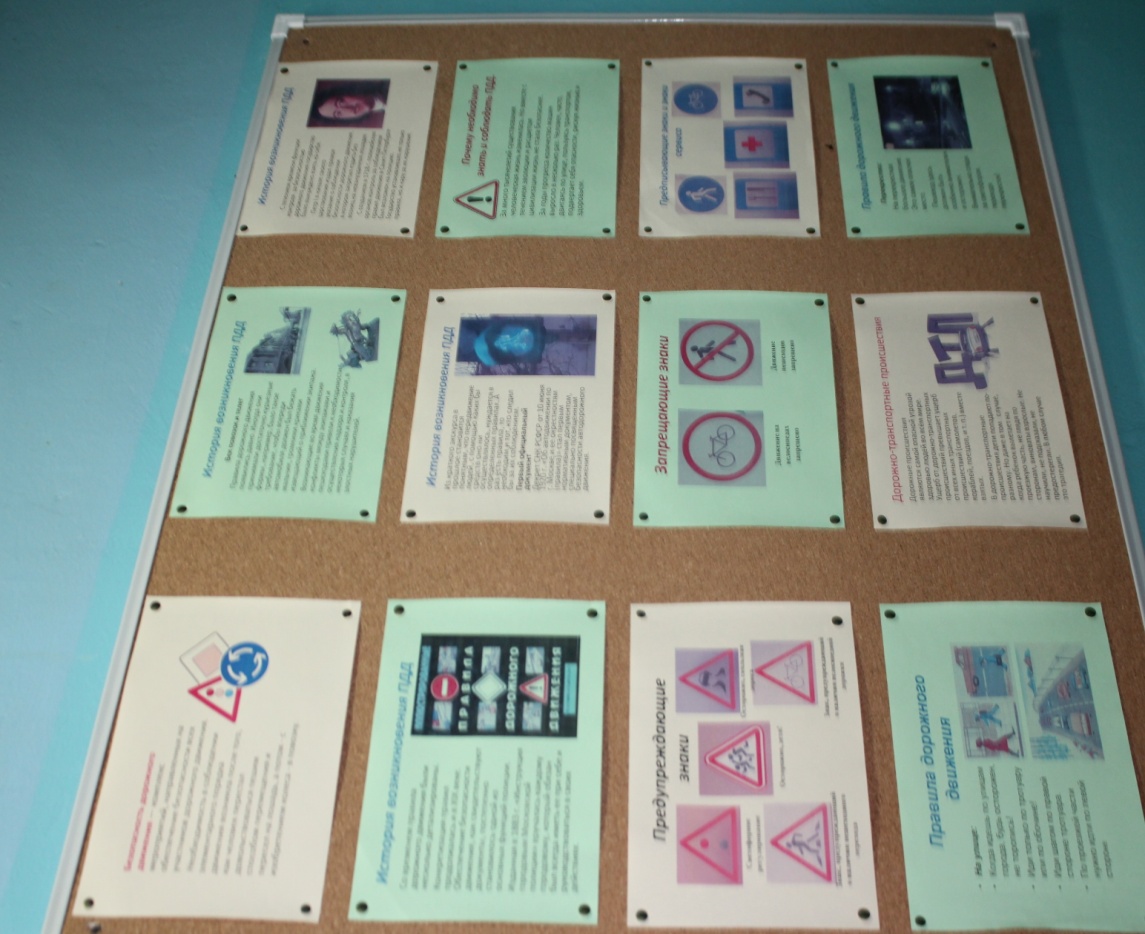 Заместитель директора по УВР Солоницыной О.А.  был откорректирован Паспорт дорожной безопасности.В сентябре для учащихся школы была проведена очень интересная  беседа с приглашением  начальника ГИБДД отделения  МВД России по Тоншаевскому  району, майора  полиции Латухина А.А.  На которой он  назвал причины  детского дорожно- транспортного травматизма, рассказал о причинах ДТП.  А также подробно рассказал об изменениях в административном кодексе, вступивших в силу с 1 июля 2016 года: Об уголовной ответственности  за  езду в нетрезвом виде,  о  последствиях   и наказании; об использовании  световозвращающих элементов для пешеходов в тёмное время суток; об использовании  ремней безопасности  при  перевозке детей. 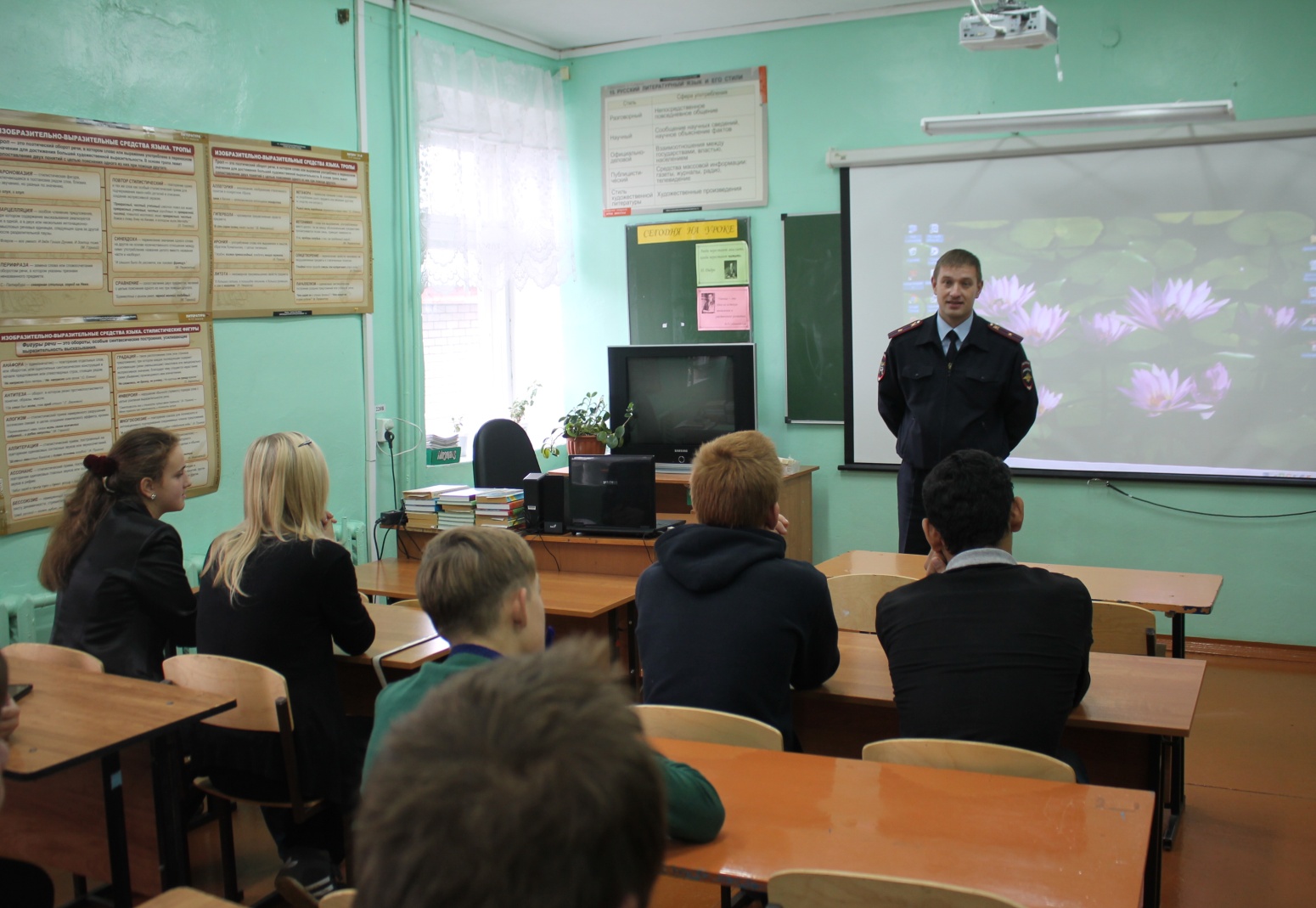 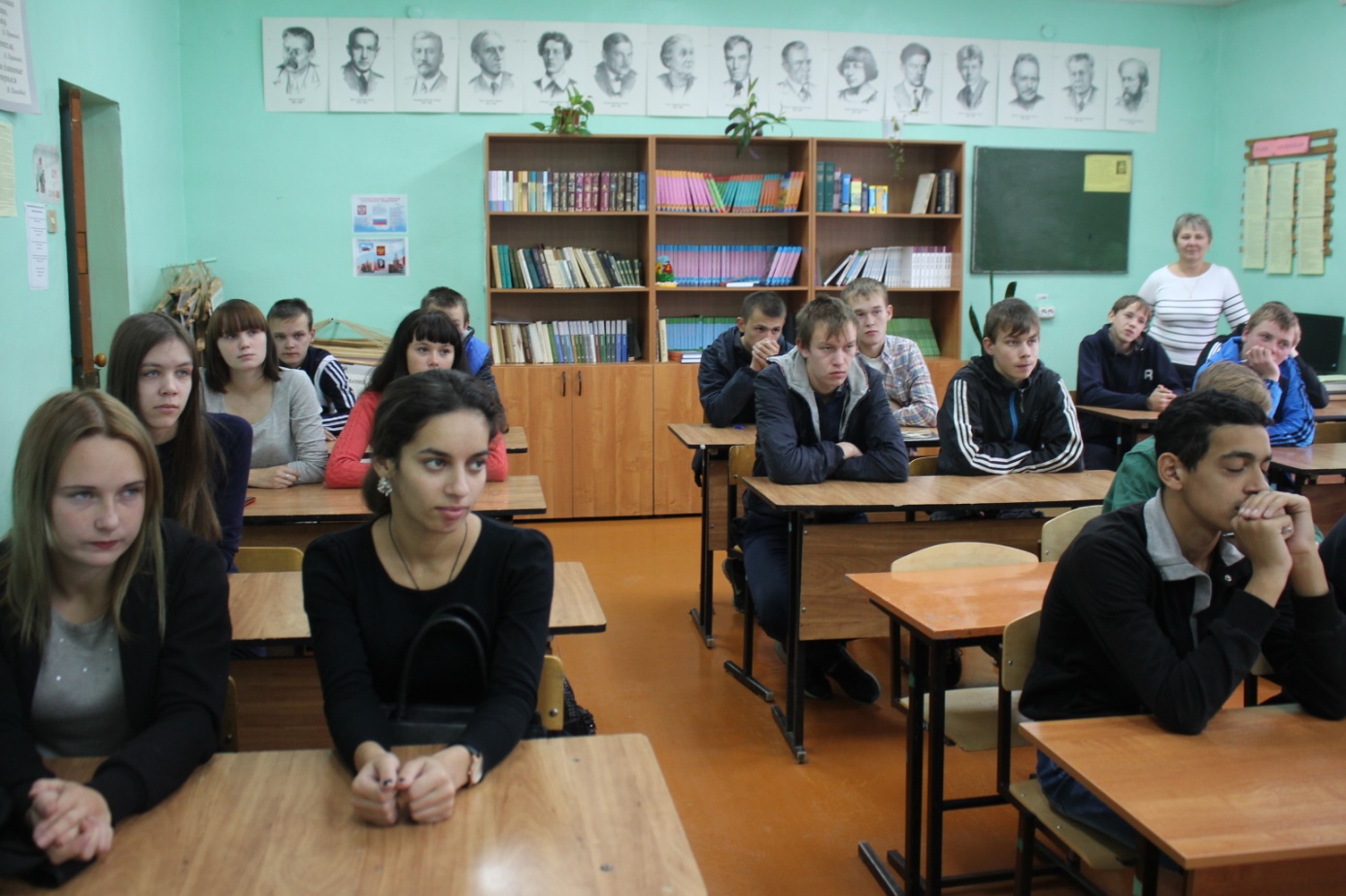 Заместитель  директора по УПР Окунева Н.А.   каждую четверть  доводит до сведения учащихся статистические данные по   уровню аварийности с участием несовершеннолетних в Нижегородской области и  по России.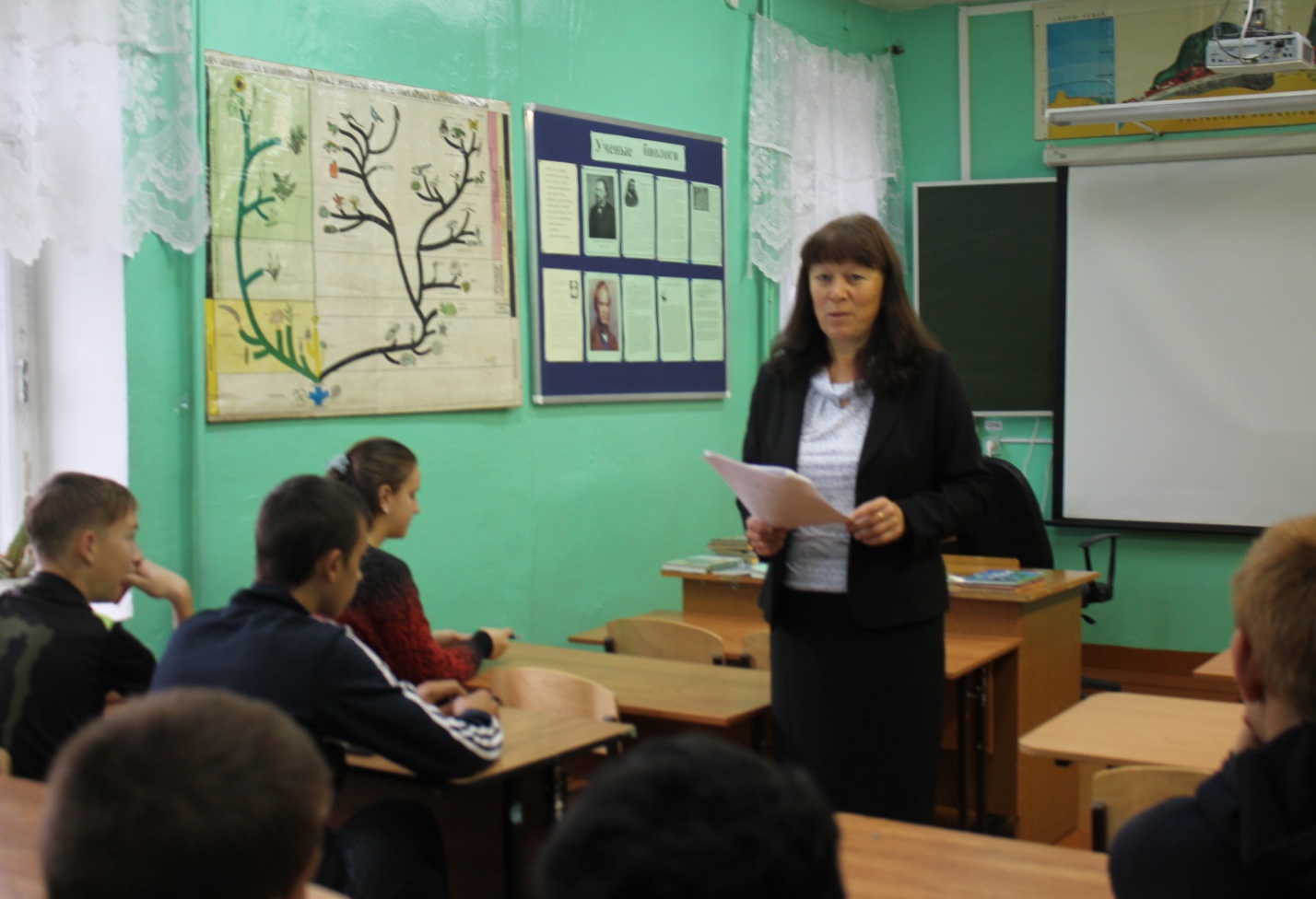 Каждую четверть классные руководители в своих классах  проводили  беседы о  повышении безопасности детей на дорогах и на транспорте.                      В  беседах были отражены вопросы  детского травматизма..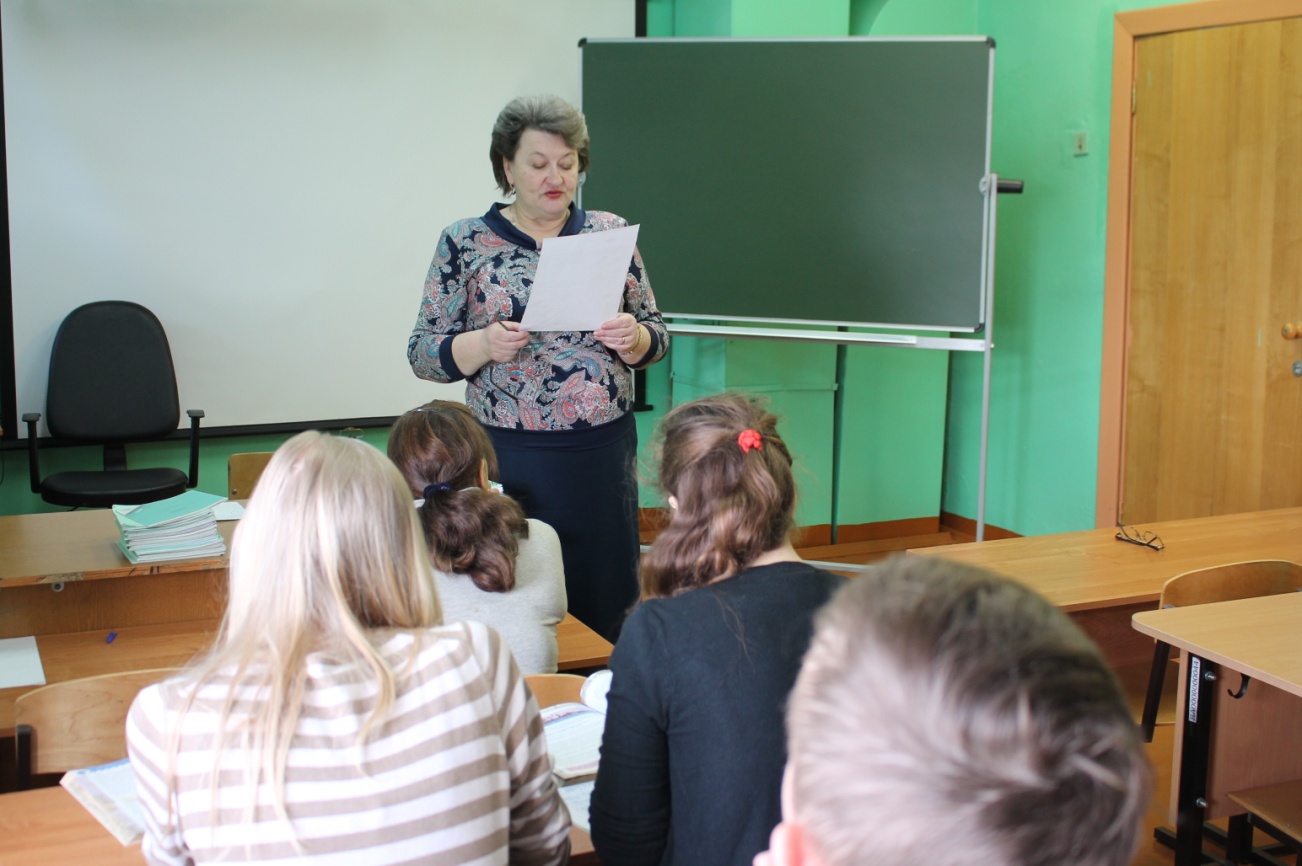 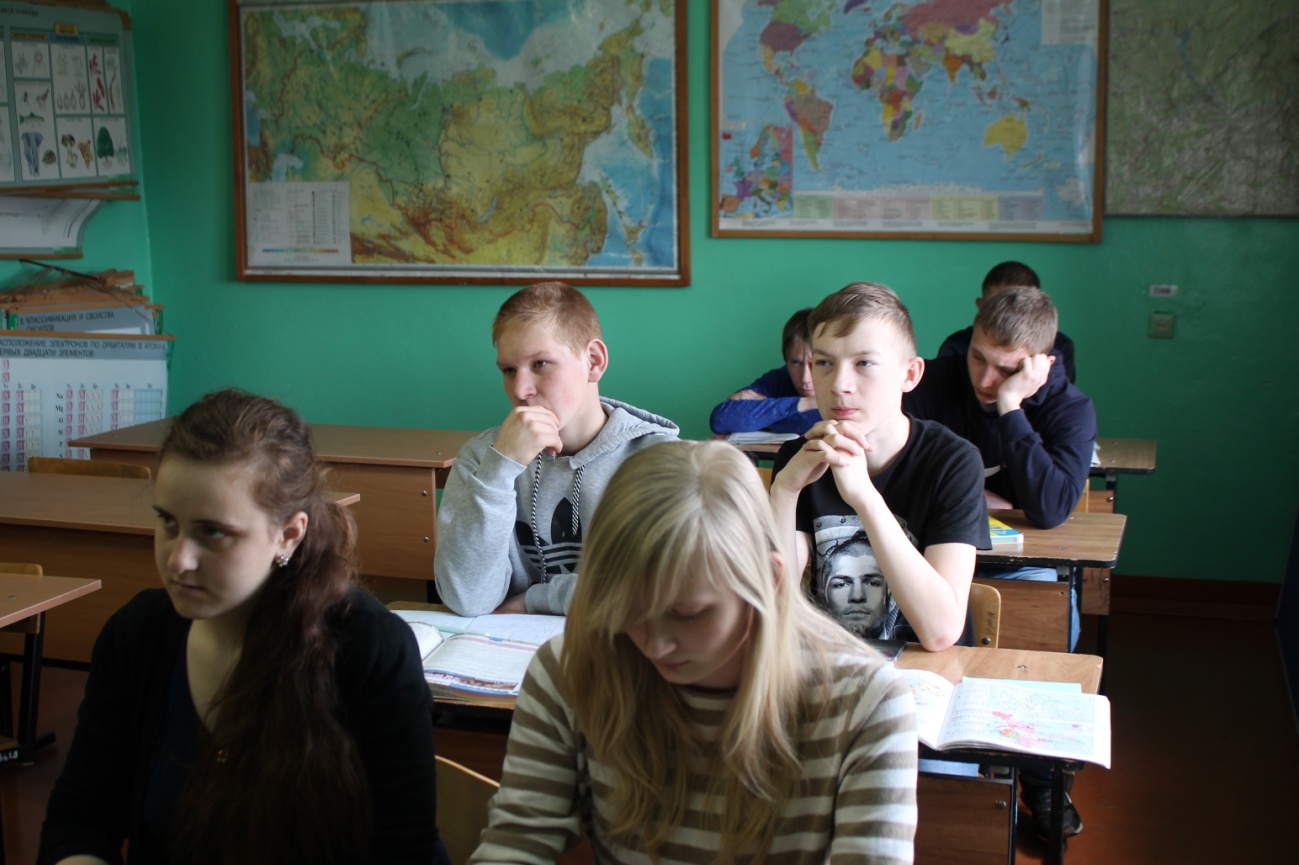 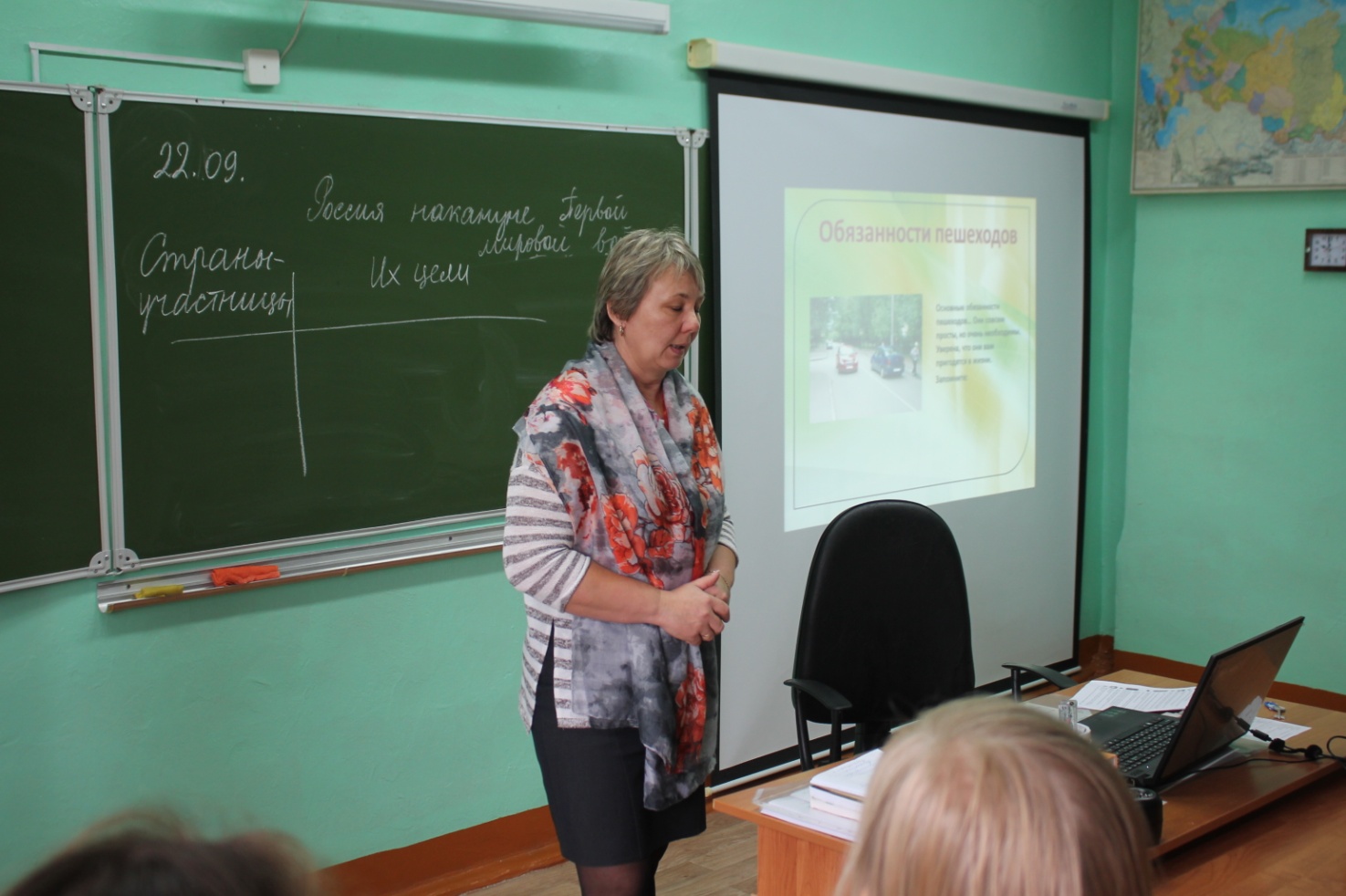 В течение года  учитель основ законодательства в сфере дорожного движения  Клепцов А.А.  в 10-12 классах провёл несколько различных мероприятий: викторину «Дорожная безопасность»;                                               урок – игру в 12 классе  «А знаешь ли ты правила дорожного движения?» .  На всех этих мероприятиях  ребята продемонстрировали  свои знания по правилам дорожного движения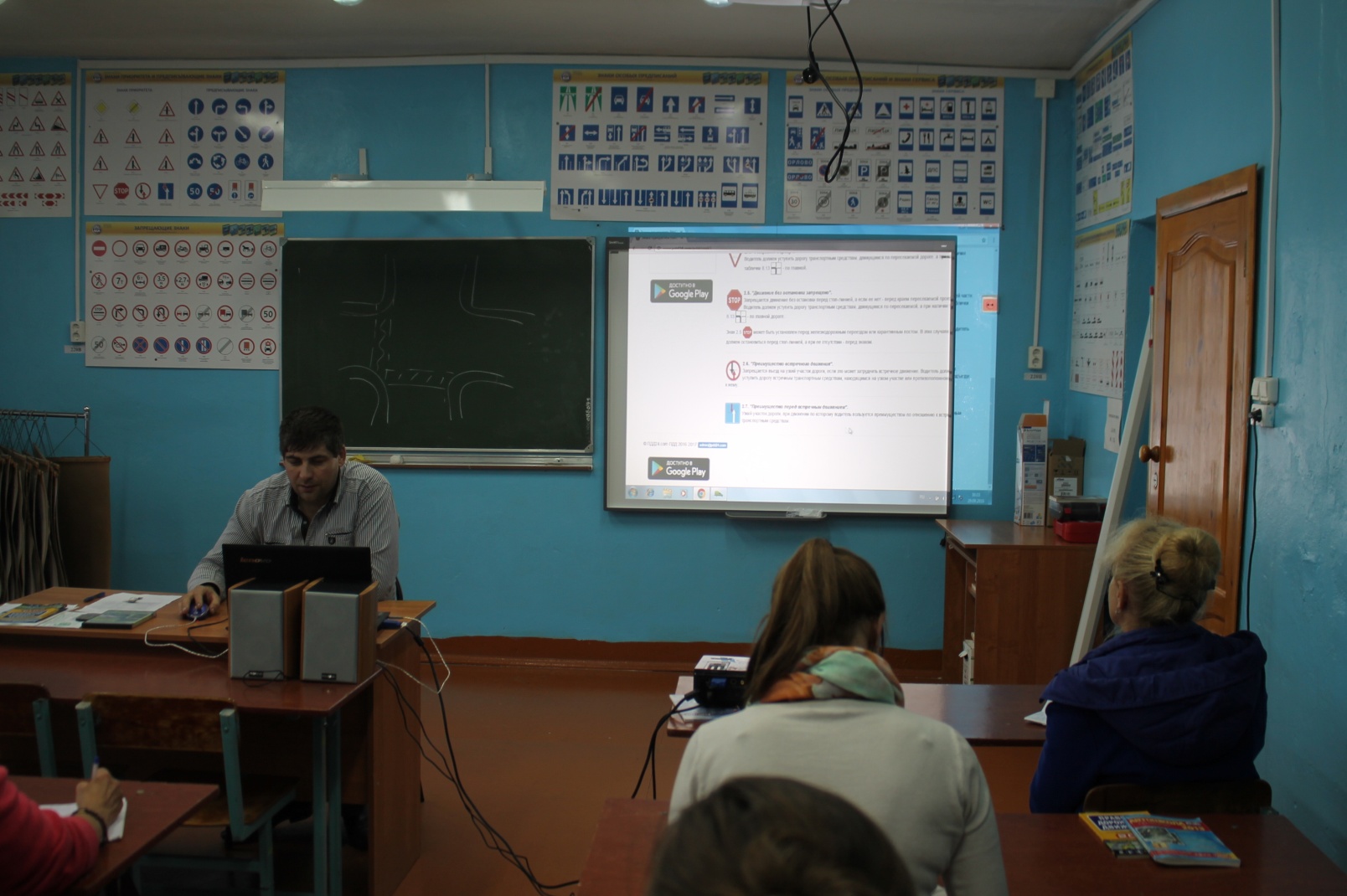 В школьной библиотеке   Кошкиной Н.В. была  организована выставка научно- популярной и методической литературы по Безопасности дорожного движения.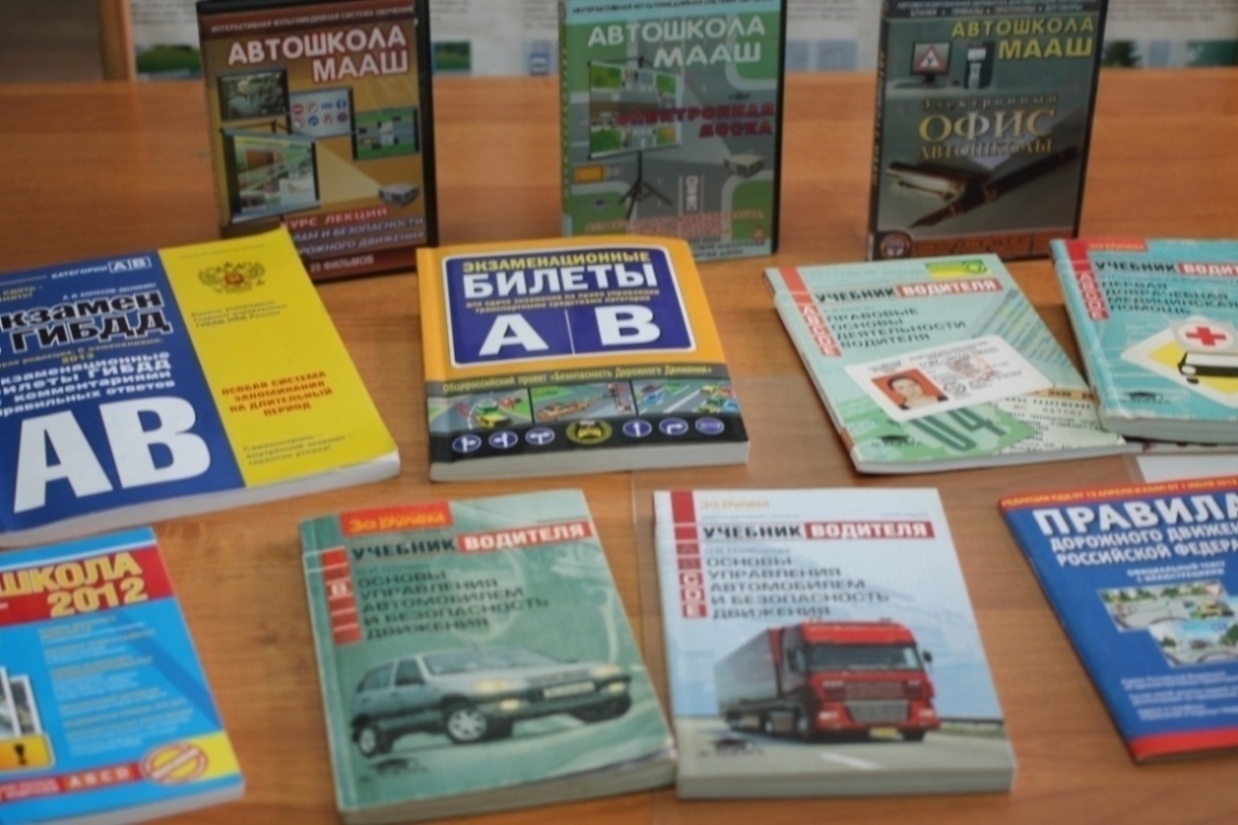  В  апреле  2017 г. в  МОУ Тоншаевская В (с) Ш было проведено родительское собрание, на котором выступал  инспектор ДПС ОГИБДД ОМВД России по Тоншаевскому району, старший лейтенант полиции  Втюрин  Д. В. 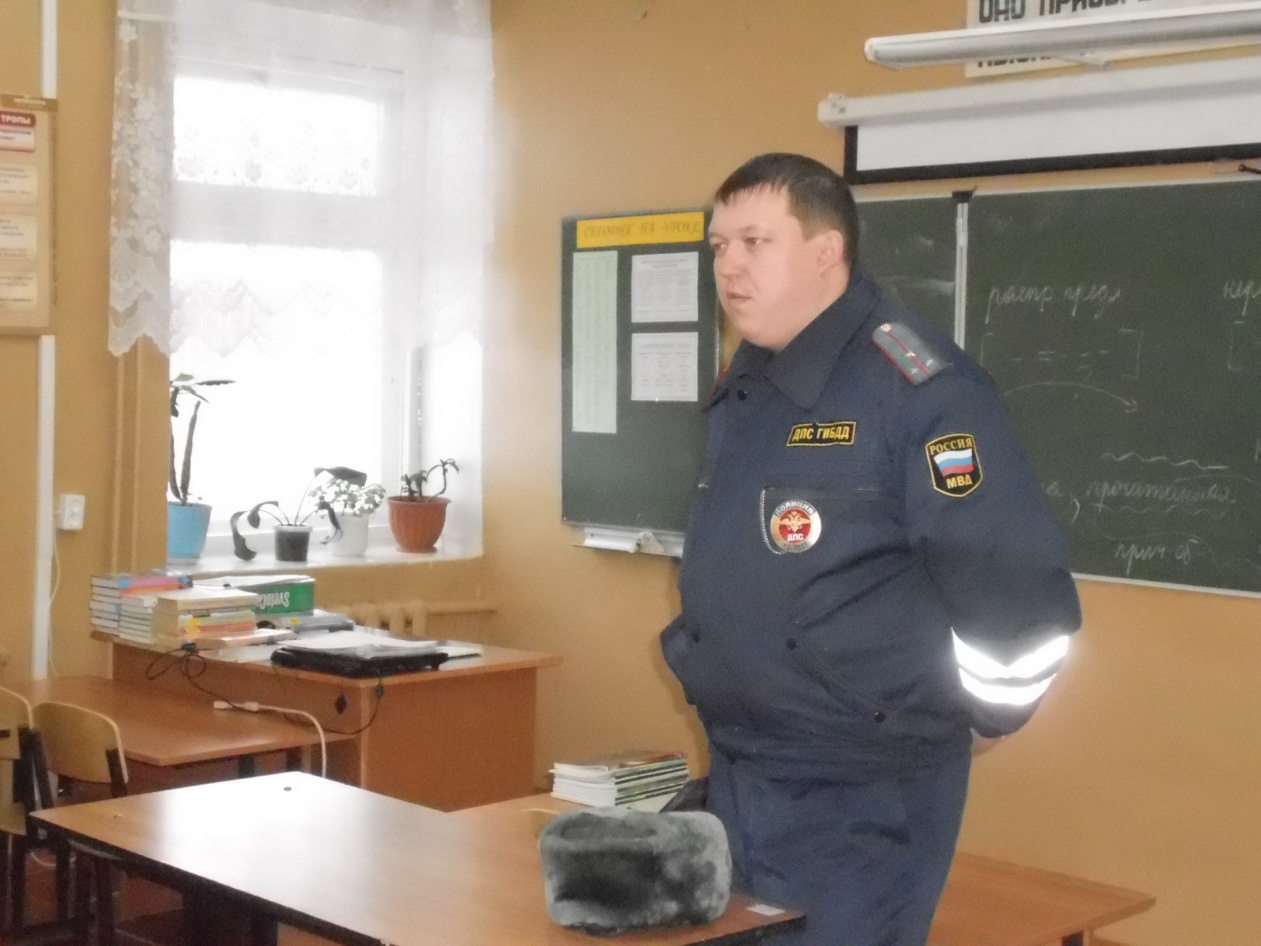 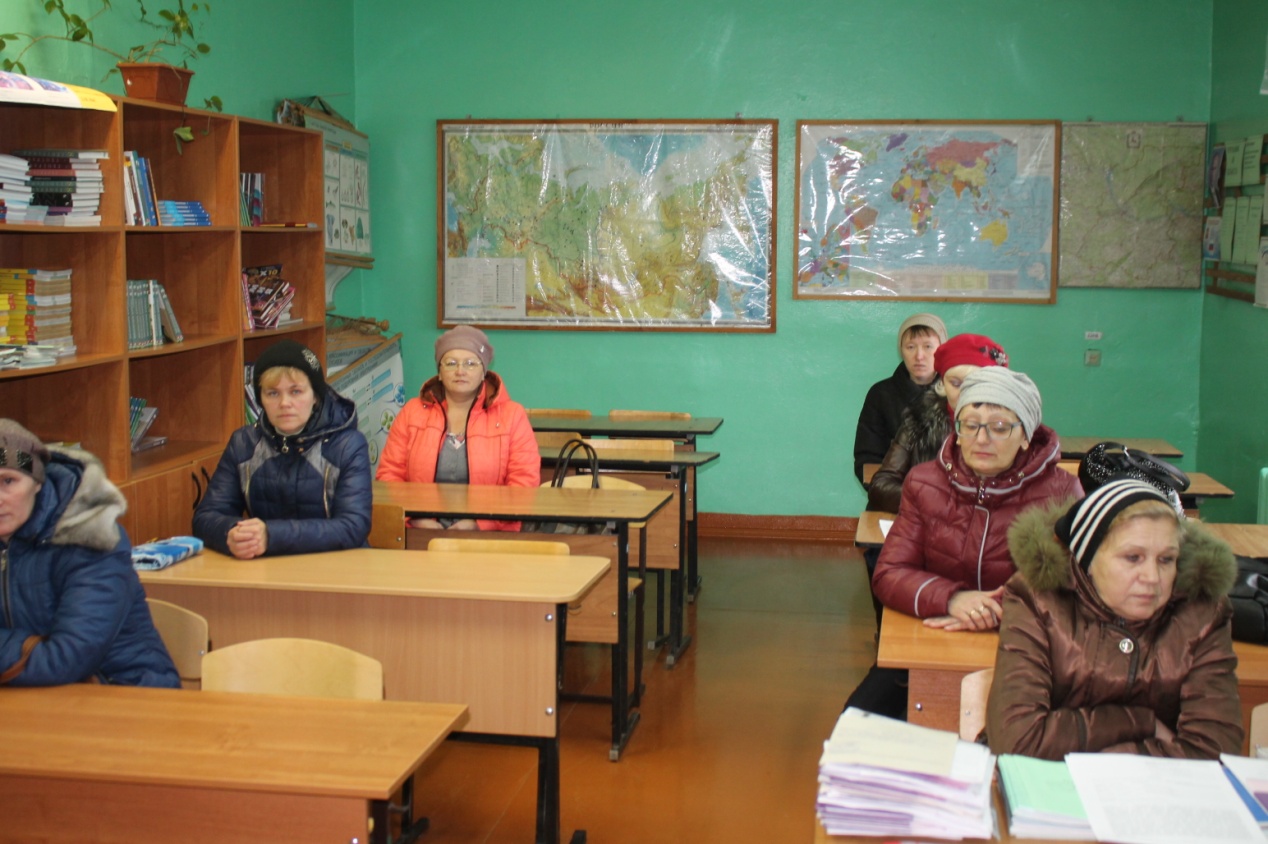 Дмитрий Владимирович рассказал о дорожно- транспортных проишествиях, которые были зафиксированы на территории Тоншаевского района. Осветил вопросы, связанные с безопасности движения детей,   административной  ответственности пешеходов и водителей. Разъяснил требования  законодательства РФ по вопросам воспитания детейи возможных правовых последствиях в случае неисполнения  родительских обязанностей.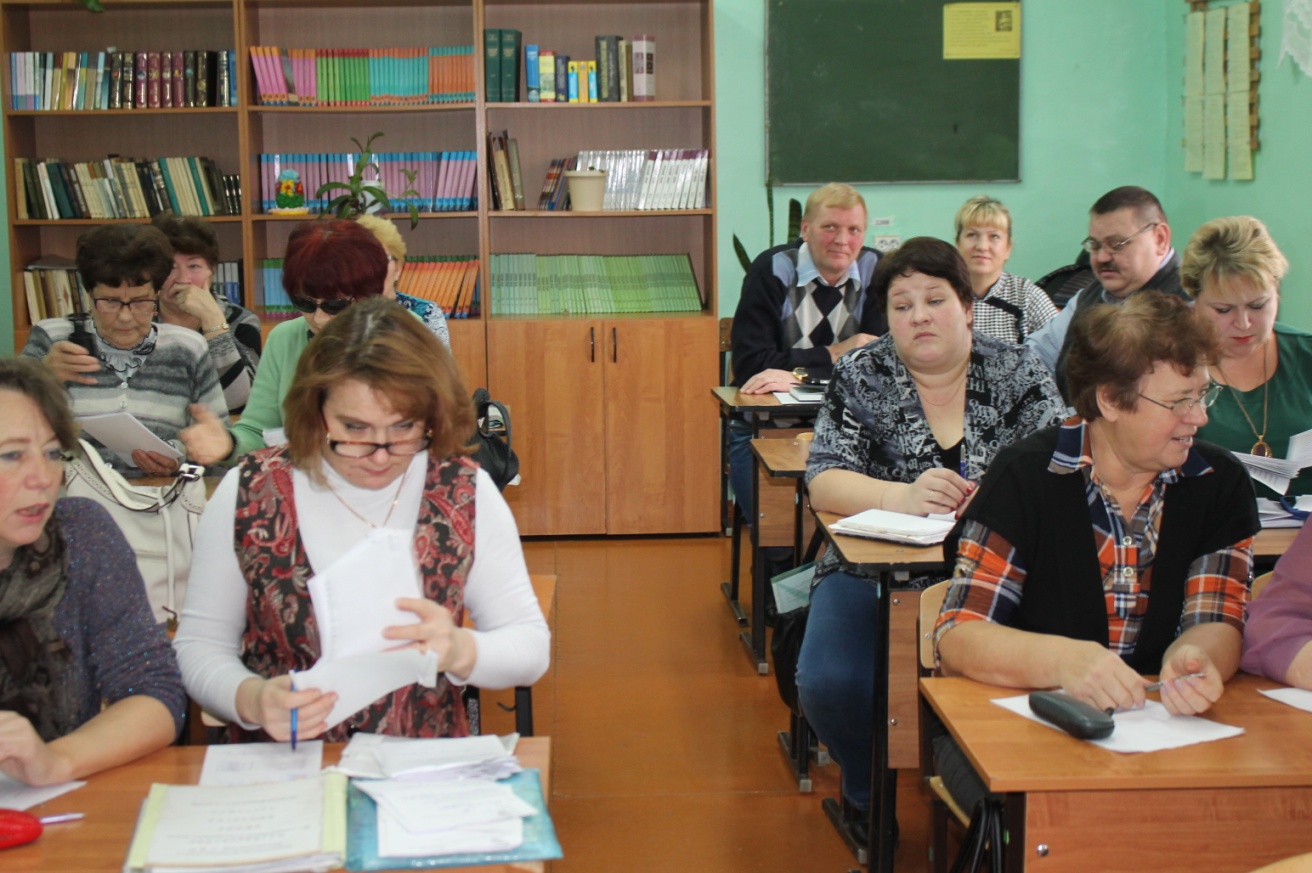       По итогам учебного года был составлен отчет по проведенной работе по профилактике ДДТТ, все проведенные мероприятия были проанализированы на педагогическом совете. В последующие годы работу по профилактике детского дорожно-транспортного травматизма будем не только продолжать, но и совершенствовать и систематизировать. Надеемся, что полученные знания помогут обеспечить безопасное поведение детей на улицах и дорогах.№МероприятияДатаОтветственные1Создание приказа о назначении  ответственного лицаавгустадминистрация2Проведение педагогического совета с рассмотрением вопросов по профилактике детского дорожно-транспортного травматизмаавгуст администрация3Создание паспорта дорожной безопасностиавгустСолоницына О.А.Суманеева Т.А.4Оформление стенда по профилактике ДДТТсентябрьОкунева Н.А. , Жукова М.В.5Проведение родительских собранийоктябрь, апрельклассные руководители6Беседы с привлечение сотрудников ГИБДД  по профилактике дорожного травматизмаоктябрь- майОкунева Н.А.7Проведение классных часов на тему: «Профилактика детского дорожно-транспортного травматизма».октябрь, декабрь, март, апрельклассные руководители8Проведение викторины «Знаешь ли ты правила дорожного движения?»октябрьКлепцов А.А.